          1. ปฏิกิริยาเคมีในชีวิตประจำวัน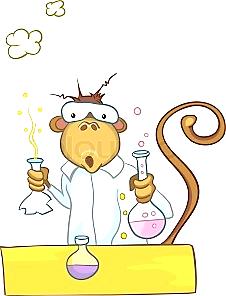 1. วัตถุประสงค์	1.1 เพื่อให้นักเรียนเกิดความเข้าใจเกี่ยวกับการเกิดปฏิกิริยาเคมี	1.2 เพื่อให้นักเรียนเข้าใจถึงความแตกต่างระหว่างการเปลี่ยนแปลงทางกายภาพและทางเคมี 	1.3 เพื่อให้นักเรียนเข้าใจถึงปัจจัยที่มีผลต่อการเกิดปฏิกิริยาเคมี2. ทฤษฎี	2.1 ปฏิกิริยาเคมี คือกระบวนการที่เกิดจากสารตั้งต้นสองสารขึ้นไป มาทำปฏิกิริยากันแล้วเกิดขึ้นได้เป็นสารใหม่ เรียกว่าสารผลิตภัณฑ์ 	2.2 การเปลี่ยนแปลงของสาร หมายถึง การที่สารมีสมบัติต่างไปจากเดิม เช่น มีสี กลิ่น รส รูปร่าง หรือสถานะเปลี่ยนไป การเปลี่ยนแปลงบางอย่างอาจทำให้มีสารใหม่เกิดขึ้น หากใช้สมบัติของสารเป็นเกณฑ์ สามารถจำแนกประเภทของการเปลี่ยนแปลงได้ 2 ประเภท คือ การเปลี่ยนแปลงทางกายภาพ และการเปลี่ยนแปลงทางเคมี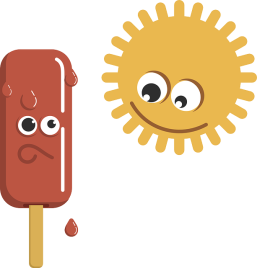 		2.2.1 การเปลี่ยนแปลงทางกายภาพ 			- ไม่เกิดสารใหม่ 			- สมบัติของสารคงเดิม 			-เปลี่ยนแปลงแล้วกลับเป็นอย่างเดิมได้หรือเปลี่ยนกลับไปกลับมาได้ 			- ไม่มีการเปลี่ยนแปลงองค์ประกอบของสารเช่น การเปลี่ยนสถานะ การละลาย ได้แก่ การหลอมเหลวของน้ำแข็ง การหลอมเทียน การระเหิดของ       แนฟทาลีน การละลายน้ำของน้ำตาลเกิดเป็นน้ำเชื่อม 		2.2.2 การเปลี่ยนแปลงทางเคมี หมายถึง การเปลี่ยนแปลงที่เกี่ยวข้องกับการเกิดปฏิกิริยาเคมี หลังจากการเปลี่ยนแปลงมีสารใหม่เกิดขึ้น ซึ่งสารที่เกิดขึ้นใหม่นี้มีองค์ประกอบและสมบัติทางเคมีแตกต่างจากสารเดิม ไม่สามารถทำให้กลับไปสู่สภาพเดิมได้ หรือทำได้ยาก 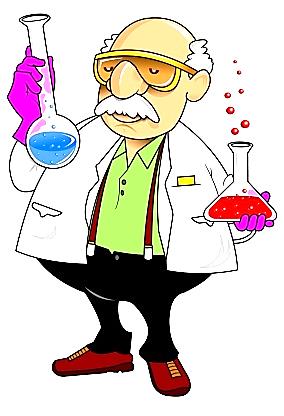 การเปลี่ยนแปลงทางเคมี 			- เกิดสารใหม่ 			- สมบัติของสารผิดไปจากเดิม 			- เปลี่ยนแปลงแล้วกลับเป็นอย่าง เดิมยาก 			- มีการเปลี่ยนแปลงองค์ประกอบของสารตัวอย่างการเปลี่ยนแปลงทางเคมี เช่น  การเกิดสนิมของเหล็ก  การทอดไข่ดาว  การสุกของผลไม้  การเผาไหม้ของไส้เทียน2.3 การเกิดปฏิกิริยาเคมี	การเกิดปฏิกิริยาเคมี หมายถึง การที่สารสร้างพันธะเคมีต่อกันแล้วได้สารใหม่ที่มีสมบัติต่างไปจากสารเดิม อาจสังเกตได้จากการเกิดตะกอน การเกิดก๊าซ การเปลี่ยนสี การเกิดกลิ่นและความเป็นกรด-เบสของสารเปลี่ยนไป ตัวอย่างเช่น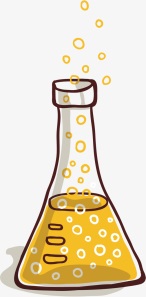 	ปฏิกิริยาระหว่างแก๊สไฮโดรเจนกับแก๊สออกซิเจน ได้น้ำเป็นผลิตภัณฑ์ 	ปฏิกิริยาการเผาไหม้ของถ่านไม้ ได้ก๊าซคาร์บอนไดออกไซด์ 2.4 ปฏิกิริยาเคมีที่พบในชีวิตประจำวัน	1) การผุกร่อนของโลหะ เช่น การผุกร่อนเนื่องจากการเกิดสนิม การเกิดออกไซด์ของอะลูมิเนียม     เป็นต้น การเกิดสนิมของเหล็กเกิดจากเหล็กสัมผัสกับน้ำและออกซิเจนในอากาศ การเกิดออกไซด์ของอลูมิเนียมเกิดจากอะลูมิเนียมรวมกับออกซิเจนในอากาศ 	2) การผุกร่อนของหินปูนเนื่องจากกรดการผุกร่อนของหินปูนซึ่งมีแคลเซียมคาร์บอเนต (CaCO3) เป็นองค์ประกอบ เมื่อถูกน้ำฝนที่ละลายแก๊สคาร์บอนไดออกไซด์ แคลเซียมไฮโดรเจนคาร์บอเนตเป็นสารละลายใสเมื่อถูกความร้อนจะเปลี่ยนเป็น CaCO3  H2O  และ CO2 ซึ่งเป็นกระบวนการเกิดหินงอกและหินย้อยตามถ้ำต่าง ๆ	3) การเผาไหม้	การเผาไหม้ เป็นปฏิกิริยาที่เกิดจากสารรวมกับออกซิเจนได้พลังงานความร้อนและแสงสว่าง สารที่เกิดจากการเผาไหม้จัดเป็นสารประเภทเชื้อเพลิง ซึ่งส่วนใหญ่มีธาตุคาร์บอนและไฮโดรเจนเป็นองค์ประกอบ	การเผาไหม้อย่างสมบูรณ์ เป็นการเผาไหม้ของสารที่มีเชื้อเพลิงที่ได้น้ำและก๊าซคาร์บอนไดออกไซด์เป็นสารผลิตภัณฑ์  การเผาไหม้ของเชื้อเพลิงที่มีธาตุคาร์บอนและไฮโดรเจนเป็นองค์ประกอบ แล้วมีปริมาณของก๊าซออกซิเจนไม่เพียงพอ จะเกิดการเผาไหม้ที่ไม่สมบูรณ์ ได้สารผลิตภัณฑ์เป็นก๊าซคาร์บอนมอนอกไซด์ (CO) น้ำ และคาร์บอนไดออกไซด์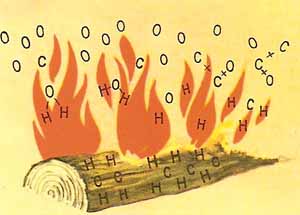 	ปัจจัยที่มีผลต่อการเผาไหม้	1. เชื้อเพลิง		2. ความร้อน			3. ก๊าซออกซิเจน4) ปฏิกิริยาระหว่างกรดและเบส	ปฏิกิริยาที่กรดรวมกับเบสได้สารผลิตภัณฑ์ที่เป็นเกลือกับน้ำ เรียกปฏิกิริยานี้ว่า ปฏิกิริยาสะเทิน   เขียนแทนด้วยสมการดังนี้		กรด + เบส    เกลือ  +  น้ำปัจจัยที่มีผลต่อปฏิกิริยาเคมี ได้แก่  ความเข้มข้น  พื้นที่ผิว  อุณหภูมิ  ตัวเร่งปฏิกิริยา  และธรรมชาติของสารหลักการทำงานของ พื้นที่ผิวของสาร การเพิ่มพื้นที่ผิวของสารยิ่งมากจะทำให้ปฏิกิริยาเกิดได้เร็วขึ้น เพราะเป็นการเพิ่มบริเวณของเนื้อสาร ที่จะมาสัมผัสกันแล้วทำให้ปฏิกิริยาเกิดได้มากขึ้น3. อุปกรณ์และสารเคมี1. หลอดทดลอง (test tube)			2. ขวดรูปชมพู่ ขนาด 50 ml (Erlenmeyer flask)3. หลอดหยด (Dropper)				4. กระบอกตวง (Graduated cylinder) ขนาด 10 ml5. จานสี						6. ช้อนตักสาร (Spatula)	7. บีกเกอร์ (Beaker) ขนาด 25 ml		8. กรวยกรอง (Glass funnel)ตัวอย่าง	1. ผงฟู			2. น้ำมะนาว		3. น้ำแอปเปิ้ล 		4. น้ำส้มสายชู		5. น้ำเปล่า		6. อลูมิเนียมฟอยล์	7. ลูกโป่ง	 สารเคมี	1. สารละลายกรดไฮโดรคลอริก ความเข้มข้น 5 M	2. สารละลายกรดไฮโดรคลอริก ความเข้มข้น 0.5 M	3. สารละลาย KI เข้มข้น 0.1 M	4. สารละลาย PbNO3 เข้มข้น 0.1 M	5. สารละลาย K2CrO4 เข้มข้น 0.1 M	6. สารละลาย H2SO4 เข้มข้น 5 M4. วิธีการทดลอง2.1 การเปลี่ยนแปลงทางกายภาพ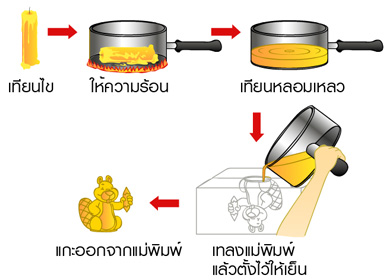 2.2 การเปลี่ยนแปลงทางเคมีและทางกายภาพ2.2.1 ปฏิกิริยาที่ทำให้เกิดการเกิดตะกอน			เติมสารละลาย KI เข้มข้น 0.1 M ปริมาตร 3 cm3 ลงในหลอดทดลองที่แห้งและสะอาด ค่อยๆ หยดสารละลาย PbNO3 เข้มข้น 0.1 M ลงไปทีละหยด เขย่าสารละลายให้ผสมกัน สังเกตการเปลี่ยนแปลงที่เกิดขึ้น หยดสารละลาย PbNO3 เพิ่มลงไปอีกจนครบ 3 cm3 บันทึกผลการเปลี่ยนแปลงอีกครั้ง2.2.2 ปฏิกิริยาที่ทำให้เกิดการเปลี่ยนแปลงสี			เติมสารละลาย K2CrO4 เข้มข้น 0.1 M ปริมาตร 3 cm3 ลงในหลอดทดลองที่แห้งและสะอาด ค่อยๆ หยดสารละลาย H2SO4 เข้มข้น 5 M ลงไปทีละหยด จนครบ 1 cm3 เขย่าสารละลายให้ผสมกัน บันทึกผลการเปลี่ยนแปลงที่เกิดขึ้น2.2.3 ปฏิกิริยาที่ทำให้เกิดการเกิดกลิ่นหยดเมทานอล 10 หยด ลงในหลอดทดลองและเติมกรดซาลิไซลิกขนาดเท่าหัวไม้ขีด จากนั้นหยดกรดซัลฟิวริก 2 หยดลงในหลอดทดสอบ ปิดฝาให้สนิท นำหลอดทดลองทั้งหมดไปต้มในอ่างน้ำร้อนเป็นเวลา 5 นาที นำหลอดทดลองทั้งหมดออกจากอ่างน้ำร้อนและทำให้เย็นลงโดยเอาไปจุ่มในอ่างน้ำเย็น แล้วใช้มือโบกเหนือปากหลอดเข้าจมูกเพื่อดมกลิ่นที่เกิดขึ้น 2.2.4 ปฏิกิริยาที่ทำให้เกิดแก๊ส1) ปฏิกิริยาการเกิดก๊าซคาร์บอนไดออกไซด์1. หยดตัวอย่าง ได้แก่ น้ำมะนาว น้ำแอปเปิ้ล น้ำส้มสายชู และสารละลายกรดไฮโดรคลอริก (HCl) เข้มข้น 0.5 M และน้ำเปล่า ตัวอย่างละ 5 หยด ลงในจานสี นำกระดาษยูนิเวอร์ซัลอินดิเคเตอร์จุ่มในสารตัวอย่าง สังเกตการเปลี่ยนแปลงและบันทึกผลการทดลอง2. เทผงฟู 1 ช้อนตักสาร (เท่ากัน) ใส่ลงในขวดรูปชมพู่ขนาด 50 ml จำนวน 5 ใบ และเติมน้ำมะนาว น้ำแอปเปิ้ล น้ำส้มสายชู สารละลายกรดไฮโดรคลอริก (HCl) เข้มข้น 0.5 M และน้ำเปล่า จำนวน 10 ml ตามลำดับ ปิดด้วยลูกโป่ง สังเกตการณ์เปลี่ยนแปลงที่เกิดขึ้นและบันทึกผลการทดลอง2) ผลของพื้นที่ผิวต่อการเกิดปฏิกิริยาเคมี1. แบ่งเปลือกไข่ให้ได้ขนาดประมาณ 22 เซนติเมตร จำนวน 2 ชิ้น 2. ชิ้นที่ 1 เติมลงในสารละลายกรดไฮโดรคลอริกเข้มข้น 5 M จำนวน 15 ml เริ่มจับเวลาจนกระทั่งเกิดปฏิกิริยาหมดและบันทึกผลการทดลอง3. ชิ้นที่ 2 นำมาบดให้ละเอียดเติมสารละลายกรดไฮโดรคลอริกเข้มข้น 5 M จำนวน 15 ml เริ่มจับเวลาจนกระทั่งเกิดปฏิกิริยาหมดและบันทึกผลการทดลองรายงานผลการทดลอง  เรื่อง  ปฏิกิริยาเคมีในชีวิตประจำวัน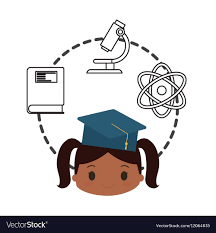 ชื่อผู้ทำการทดลอง...........................................................................................................................................ชั้นประถมศึกษาปีที่………… โรงเรียน.............................................................................................................วันที่ทำการทดลอง..........................................................................................................................................ผลการทดลองตอนที่ 1 การเปลี่ยนแปลงทางกายภาพลักษณะก่อนทดลอง	....................................................................................................................................ลักษณะหลังทดลอง	....................................................................................................................................ตอนที่ 2 การเปลี่ยนแปลงทางเคมีและกายภาพ2.1 ปฏิกิริยาการเกิดตะกอนลักษณะตะกอนที่เกิดขึ้น		...................................................................................................................(สี ความละเอียดหรือความหยาบ หนักหรือเบา)การเปลี่ยนแปลงทางกายภาพคือ	...................................................................................................................การเปลี่ยนแปลงทางเคมีคือ	...................................................................................................................2.2 ปฏิกิริยาที่ทำให้เกิดการเปลี่ยนสีสีที่เกิดขึ้น		.	..................................................................................................................การเปลี่ยนแปลงทางกายภาพคือ	...................................................................................................................การเปลี่ยนแปลงทางเคมีคือ	...................................................................................................................2.3 ปฏิกิริยาที่ทำให้เกิดการเปลี่ยนกลิ่นกลิ่นที่เกิดขึ้น		.	..................................................................................................................การเปลี่ยนแปลงทางกายภาพคือ	...................................................................................................................การเปลี่ยนแปลงทางเคมีคือ	...................................................................................................................2.4 ปฏิกิริยาที่ทำให้เกิดแก๊ส1) ปฏิกิริยาการเกิดก๊าซคาร์บอนไดออกไซด์หมายเหตุ การบันทึก ผลการเปลี่ยนของลูกโป่ง0 = ลูกโป่งไม่พอง1 = ลูกโป่งพองน้อย2 = ลูกโป่งพองปานกลาง3 = ลูกโป่งพองมากสรุปและอธิปรายผลการทดลอง..........................................................................................................................................................................................................................................................................................................................................................................................................................................................................................................................................................................................................................................................................................................................................................................................................................................................................................................................................................................................................................................................................................................................................................................................................................................................................................................................................................................................................................................................................................................................................................................................................................................................................................................................................................................................................................................................................................................................................................................................2) ผลของพื้นที่ผิวต่อการเกิดปฏิกิริยาเคมีสรุปและอธิปรายผลการทดลอง........................................................................................................................................................................................................................................................................................................................................................................................................................................................................................................................................................................................................................................................................................................................................................................................................................................................................................................................................................................................................................................................................................................................................................................................................................................................................................................................................................................................................................................................................................................................................................................................................................................................................................................................................................................................................................................................................................................................................................................................................................................................................................................................................................................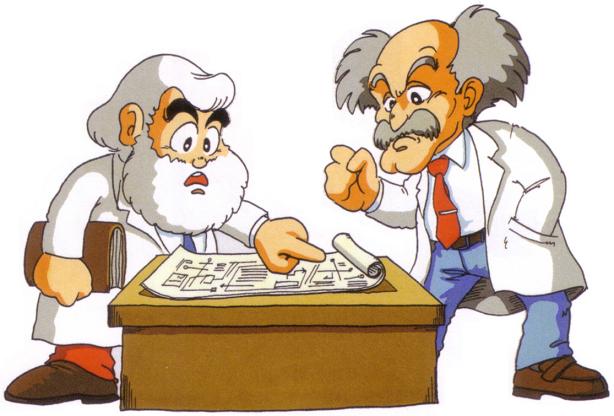 เอกสารประกอบการอบรมเรื่อง ปฏิกิริยาเคมีในชีวิตประจำวันวันที่ 31 สิงหาคม 2562-1 กันยายน 2562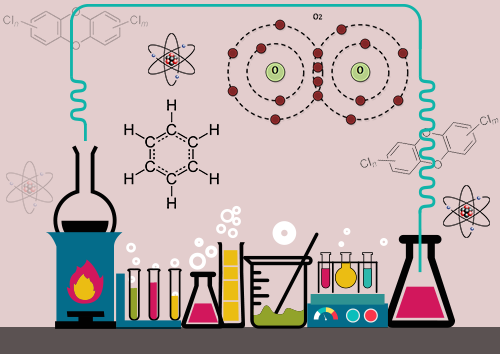 จัดทำและรวบรวมโดยคณาจารย์สาขาวิชาเคมีคณะวิทยาศาสตร์มหาวิทยาลัยราชภัฏบุรีรัมย์สารละลายตัวอย่างการเปลี่ยนแปลงที่เกิดขึ้นการเปลี่ยนแปลงที่เกิดขึ้นการเปลี่ยนแปลงที่เกิดขึ้นการเปลี่ยนแปลงที่เกิดขึ้นสารละลายตัวอย่างกระดาษยูนิเวอร์ซัลอินดิเคเตอร์ค่า pHการเปลี่ยนที่เกิดขึ้นการเปลี่ยนของลูกโป่งน้ำมะนาวน้ำแอปเปิ้ลน้ำส้มสายชูสารละลายกรดไฮโดรคลอริกบีกเกอร์ที่ลักษณะที่เปลี่ยนไปเวลาของปฏิกิริยา (วินาที)1(เปลือกไข่เป็นแผ่น)2(เปลือกไข่บดละเอียด)